Таблиця 1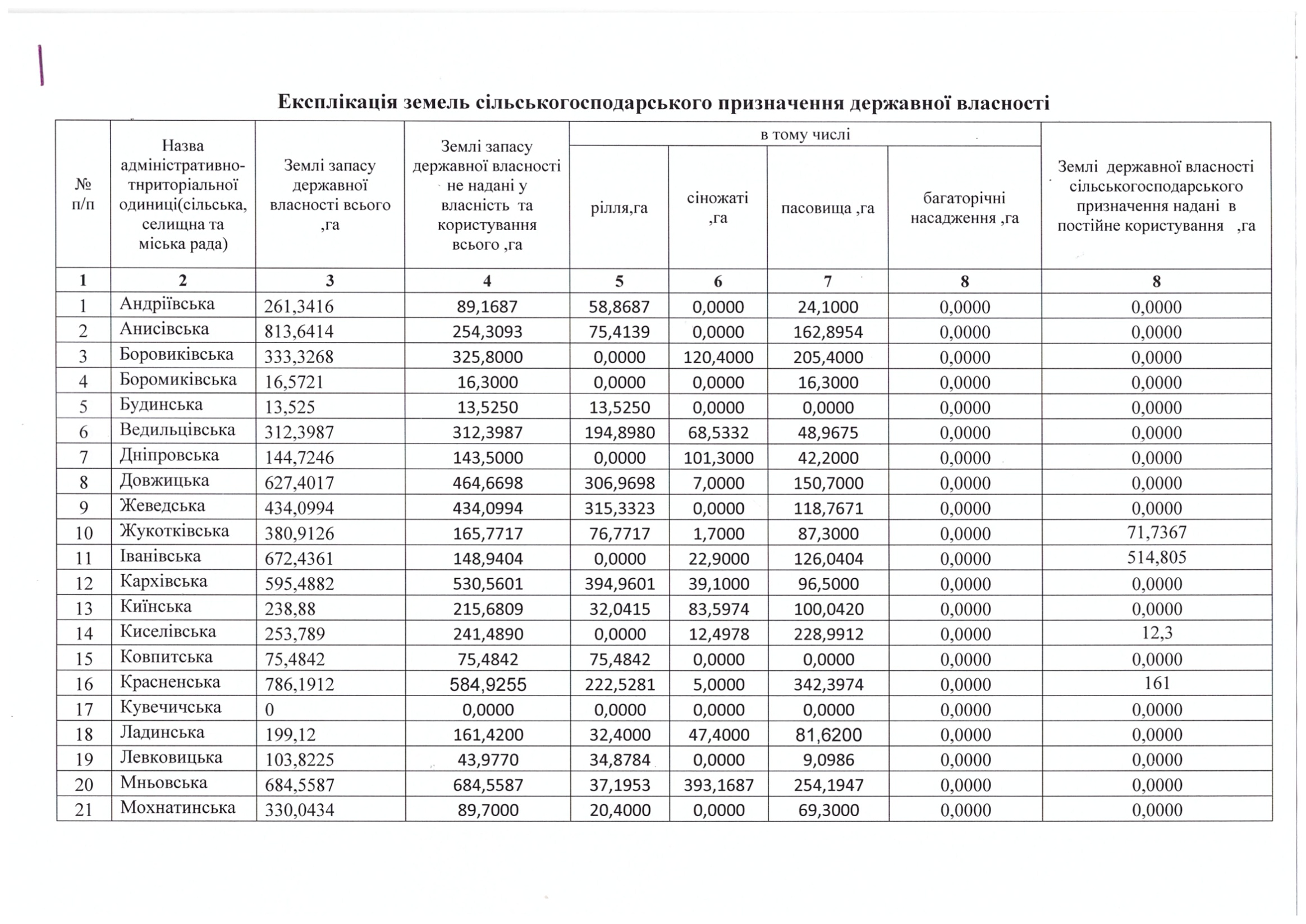 Таблиця 1(продовження)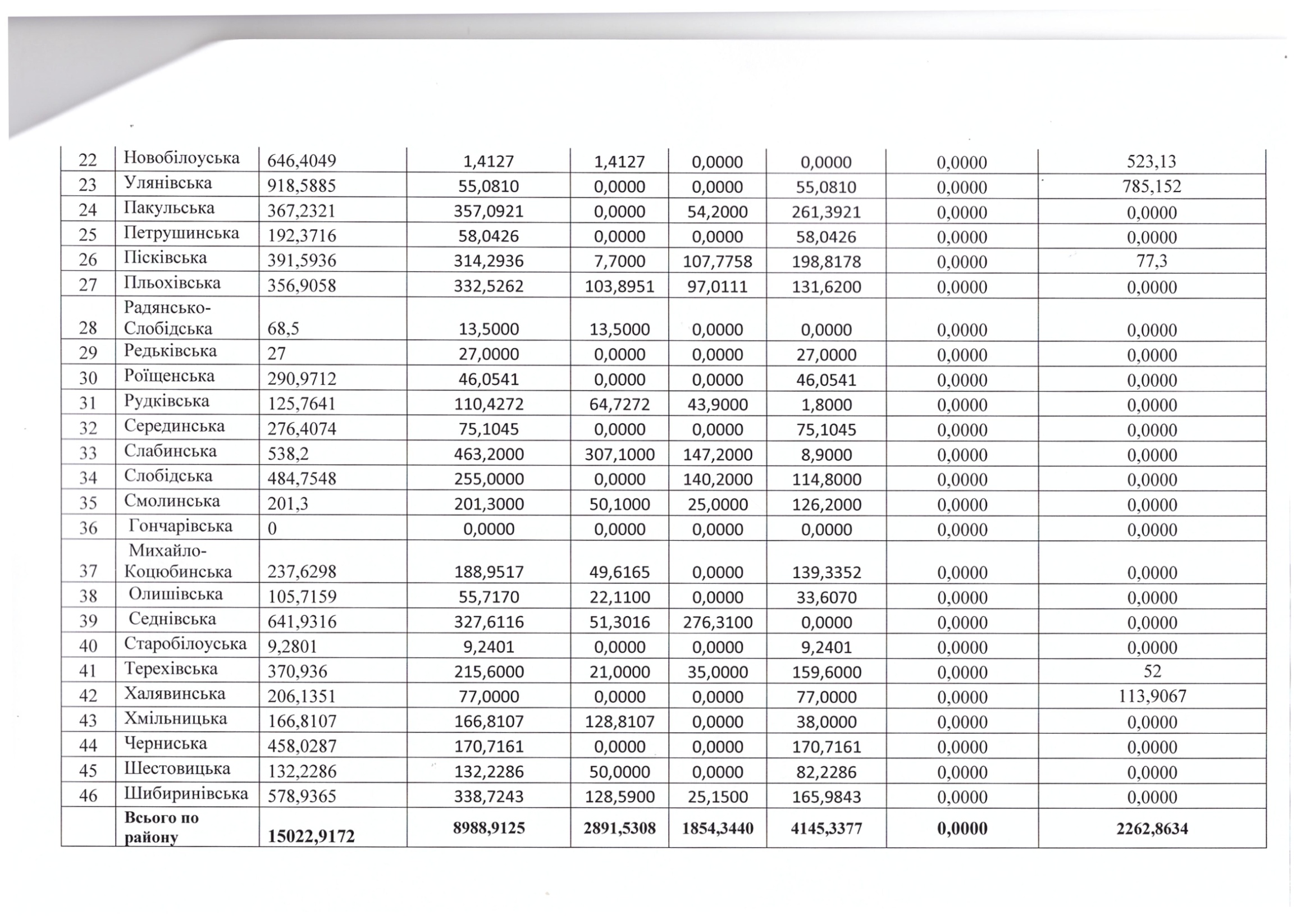 